RadenRaden.91188@2freemail.com 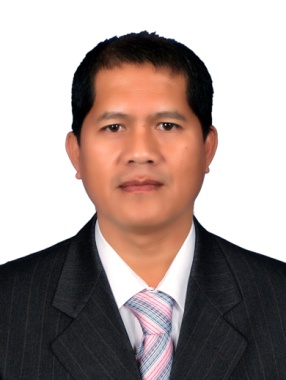 QUALIFICATION:  Bachelor in Mechanical Engineering, 1991 SKILL                       :  Computer       : HAP (Hourly Analysis Program 4.2), Auto CAD 2013,  Maximo maintenance                            Program, Microsoft Word – Excel, Photoshop, etc.Management : Project Maintenance and Constructions MEP Service, Budget Control and                               Performance arrangement and Administration system.Knowledge Equipment and System :                                            HVAC, Chiller, Cooling Tower, AC Unit, AHU, FCU, Air Compressor,                              Air Dryer, Pump, Fire fighting system, FM 200, Plumbing system, Electrical                               Control, etc.Scope of works: Conducting Site Survey, Preliminary design & redesign, Planning, Manages site activities the construction & MEP maintenance service for High Rise Building, Hospital Building, Commercial building, Housing Program, and Factory or warehouse in United Arab Emirate. Track record large project as MEP Engineer with budged AED 183 million managing 3 No’s site engineers, 9 No’s Foreman's and 70 labors in Dubai-United Arab Emirate.  Arranged the approval and site inspection for consultant & Dubai Municipality / Other Local authority / DEWA. Created monthly report of actual progress, prepare project status report for projects as per site condition prior to submit to the client and consultant to release the project payments. Control the time schedule and compared to site progress, to evaluate the project budget and actual cost to be completed as per the schedule, quantity surveyor and quality production of projects and profitability target (annually). Arranging the enquiry & quotation from sub-contractor & Supplier, made the sub-contract agreement and checked their performance. Control Project Document Management to effectively follow up sales lead and to implement consistency result of product and services. Created PQP: Project Quality Plan (to implementing the quality management system, quality assurance and manages the PQP to direct site activities related to the installation, testing, operation, maintenance or repairing works in compliance with company’s policies, procedures and quality standards). Prepared tender documents (drawing, specification & agreement), and created Bill of Quantity. To coordinate of all business to the consultants, Facility / client, sub-Contractors, other departments, material suppliers, etc.Coordinates with safety section to ensure that all activity on safe condition & minimizes zero accidents.EXPERIENCE:  MECHANICAL ENGINEER (Acting as Project Manager) Current Positions    Started from 2 July 2011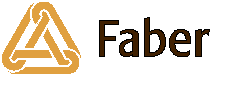         M/s FABER Co. LLC Constructions and General Maintenance MEP Services.      Current Project - SKMC Hospital Abu Dhabi - UAE	Duties and Responsibilities:To Lead MEP maintenance and service (HVAC, Plumbing, Electrical and Firefighting system).To lead sub contractor (Elevator, Medical Gas, Fire Fighting and Water Treatment) in order to maintaining at all related equipment as per Contract agreement.Managing staff in all activity from preparations material until final installations approved by the Client.To keep satisfactions from end-user for all services of MEP work in SKMC Hospital AbudhabiVerify all report to be considering as KPI level on completions reports.Maintaining briefing and training to all staff to keep on zero accidents for all activity maintenance work with following up to the New AD EHS Regulations.To Controls the budget for the spare part request in order to minimize unused material at site and over stock material in Store.MEP Manager, 28 January 2011 – 30 June 2011:       M/s Electron Electro Mechanical Co. LLC       Ras Al Kaimah - UAECompany ActivityConstruction, Structure, Architecture, Electrical and MEPMEP Design Manager, 3 June 2009 – Aug. 2010:       M/s Al Shafar International Co. LLC      Dubai - UAECompany ActivityConstruction, Structure, Architecture, Electrical and MEPMEP Manager (Assistant Director / Owner) 16 March 2009 – to 29 May 2009 :       M/s Al JARR MEP Co. LL - Ajman – UAECompany Activity: MEP Project Constructions and maintenance.HVAC Design Engineer - 4 January 2007~ to 28 February 2009:       Profiles RH.L.L.C Dubai-UAE Company Activity:Design and Fabrication of PEB Steel Structures, Insulated Panels, Cold Room Panels, Aluminum Rolling Mill, Coils and Sheets, Turnkey Construction, Electrical and MEP, Coating Application for Fire Rated Paint.COMPLETED JOBSClient		:	M/s Dubai PropertiesProject		:	Mashar Publishing and Printing Facilities in DubaiTotal Job Value	:	AED 183 MillionClient		:	M/s Dubai PropertiesProject		:	Tijara Town in Al Ain Road - DubaiTotal Job Value	:	AED 1.4 BillionClient		:	M/s Saeed Al MansouriProject		:	Twin TowerTotal Job Value	:	AED 69 MillionClient		:	M/s Dubai Studio CityProject		:	Boutique Studio CityTotal Job Value	:	AED 20 MillionClient		:	M/s Bank Melli IranProject		:	Bank Melli IranTotal Job Value	:	AED 30 MillionEngineering And Utility Manager, 2 Juny, 2005 ~ 30 Oct. 2006 :Company   : CV. Badajatex (Textile Company).Address      : Jln. Citepus No. 5 Moh. Toha Km. 6,5 Bandung 40256Top performance:  * Successfully on management of Electrical power supply and saving energy cost on                                   Maintenance up to $ 20.000 per month (Certified).Engineering And Utility Manager, 01 September, 2004 ~ 25 May 2005 :Company   : PT. Anugerah Setia Lestari (Food Industry)Address     :  Desa Wantilan, Kec. Cipeundeuy Subang – West of Java.Machinery : Chiller, Air Compressor, Diesel - Generator Set, Packaging Food Machinery,                      Water Treatment Machine, All Electrical Equipment and System.09 Juny, 2003 ~ 02 July 2004 :Company   : PT. Sukanda Djaya (Cold Storage & Food Industry)Address     : Jln. Pasir Putih Raya ~ Ancol Timur, Jakarta.Position      : Chief EngineerMachinery  : Chiller, Air Compressor, Diesel - Generator Set, Packaging Food Machinery,                       Water Treatment Machine, All Electrical Equipment and System.03 Juny, 2002 ~ 02 Juny 2003 :Company   : PT. Argha Karya Prima Industry Tbk. (Flexible packaging plastic)Address     : Citeureup ~ Bogor.Position      : Chief Service EngineeringMachinery : Chiller, Air Compressor, Diesel - Generator Set, Plastic Packaging Machinery,                       Water Treatment Machine, All Electrical Equipment and System.02 November, 1998 ~ 26 May 2002 :Company   : PT. Indorama Synthetics Tbk (Textile Company)Address     : Ubrug ~ Jatiluhur Po Box 7, Purwakarta.Position      : Ass. Manager Mechanical EngineeringMachinery : Chiller, Air Compressor, Diesel - Generator Set , Dyeing Machine  (Textile  -                    Machinery), Water Treatment Machine, All Electrical Equipment and System.27 July, 1998 ~ 24 October, 1998 :Company   : PT. Grand Pintalan, ArgoPantes Groups (Textile Company).Address     : Cikande ~ SerangPosition      : Chief Engineering 01 February, 1994 ~ 01 Juny, 1998 Company   : PT. Karawang Utama Textile Industries (Textile Company/ ARGO PANTES GROUP)Address     : Klari ~ KarawangPosition      : Chief EngineeringMachinery: Chiller, Air Compressor, Diesel - Generator Set, Dyeing Machine (Textile -                    Machinery), Water Treatment Machine, All Electrical Equipment and System. 01 November, 1993 ~ 30 January 1994 :Company   : PT. Metrisa Wisesa (General contractor & Trades).Project of Constructions and General Maintenance MEP Services.Address     : Matraman ~ Jakarta.Position      : Technical Manager Engineering 06 Juny, 1991 ~ 30 September 1993 :Company   : PT. Maligi Spinning Mills (Textile Company).Address     :  Cimanggis ~ Bogor & Klari KarawangPosition      : Chief OfficerMachinery:  Chiller, Air Compressor, Diesel - Generator Set, Dyeing Machine (Textile -                     Machinery), Water Treatment Machine, All Electrical Equipment and System.     This CV is a rightful, I made as per my original data. Thanks you very much & yours faithfully,                                     ( R. Edeng Sudirman )Mechanical Design and Project EngineerMaintenance Engineering Manager